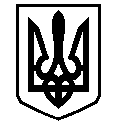 У К Р А Ї Н АВАСИЛІВСЬКА МІСЬКА РАДАЗАПОРІЗЬКОЇ ОБЛАСТІсьомого скликаннятридцята сесіяР І Ш Е Н Н Я 29 березня  2018                                                                                                              № 29Про перейменування вулиці Героя Радянського Союзу Давидкова  в місті Василівка Василівського району Запорізької області на вулицю Віктора Давидкова.Керуючись Законом України «Про місцеве самоврядування в Україні», Законом України «Про засудження комуністичного та націонал-соціалістичного (нацистського) тоталітарних режимів в Україні та заборону пропаганди їхньої символіки», Василівська міська радаВ И Р І Ш И Л А:1. Перейменувати вулицю Героя Радянського Союзу Давидкова  в місті Василівка Василівського району Запорізької області на вулицю Віктора Давидкова .	2. Оприлюднити дане рішення на  офіційному веб-сайті Василівської міської ради та надіслати повідомлення державним установам та підприємствам.3. Контроль за виконанням даного рішення покласти на постійну комісію з питань соціального захисту, охорони здоров’я, материнства та дитинства, підтримки молоді, спортивного руху, культури та туризму у місті та постійну комісію з питань роботи комунальних служб, формування тарифів на комунальні послуги,  з питань торгівлі, послуг та розвитку підприємництва.Міський голова                                                                                                      Л.М.Цибульняк